Консультация для родителей «Кризис 3-х лет у детей»  (младшая группа)Родители порой в силу своей занятости не обращают должного внимания на поведение своих детей. Приводя ребенка в детский сад, стараются как можно быстрей переодеть ребенка и отправить в группу. Требование ребенка и желание самостоятельно обуть сандалии или надеть колготки, без помощи взрослого, родители воспринимают как капризы.Это очень тонкий момент, на который следует обратить особое внимание. Ребёнок хочет быть хозяином своего поведения и настаивает на этом. Его упрямство - способ проявления собственной воли. Он не даёт маме помочь надеть колготки, на любое возражение может реагировать криком, слезами, нередко переходящими в настоящую истерику. Он часто отказывается от любого предложения взрослого – «Не хочу!», «Не буду!», «Не надо!». Такая капризность ребёнка - пока единственная возможность проявления своей значимости, а также возможность потребовать её уважения от других. Он отрицает всё, что исходит от взрослого.Ещё совсем недавно ласковый и послушный ребёнок вдруг становится упрямым, истеричным, строптивым, по мнению родителей, неуправляемым. Родители при этом не знают, как себя вести и что делать с этим маленьким упрямцем. Недаром известный педагог С. Соловейчик назвал этот период "большой войной с маленьким человечком". Это свидетельствует о том, что прежний тип взаимоотношений взрослого и ребенка должен быть изменен в направлении предоставления малышу большей самостоятельности и обогащения его деятельности новым содержанием.Ребенку 3-х лет еще сложно управлять своим поведением. Начинается формирование самооценки. Важно, чтобы взрослые помогали развитию положительного «я» у малыша.В этом возрасте начинается четкое осознание ребенком кто он, и какой он. Ребенок стремится быть самостоятельным, но в тоже время не может справиться с задачей без помощи взрослых. Он любит близких, они для него очень значимы, но он не может не злиться на них из-за ограничений свободы.Тогда необходимо дать ребенку больше самостоятельности, но не забывать о том, что всего сделать сам он не сможет. Поэтому задача взрослого - поддержать стремление к самостоятельности «я сам», не погасить его критикой неумелых действий ребенка, не подорвать веру ребенка в собственные силы, выражая нетерпение по поводу его медленных и неумелых действий.Как лучше реагировать на упрямство и капризы ребёнка? Как помочь преодолеть кризис трёх лет? Предлагаю следующие советы:• Обговорите с ребенком, установите вместе границы его активности. Они должны определяться сферой его безопасности.• Старайтесь хвалить ребенка за самостоятельность и активность. Советуйте как сделать лучше, а не запрещайте.• Старайтесь, следите за тем, чтобы все окружающие предъявляли к ребёнку одинаковые требования;• Не надо уговаривать или ругать ребёнка во время приступа упрямства. Ребенок просто не обратит на вас внимания. Для истерики требуется зритель, а особенно ваше внимание будет только на руку маленькому упрямцу.• Во время приступа попытайтесь переключить внимание ребенка, показав ему что-то интересное. Это поможет отвлечь внимание ребенка от истерики. На крайний случай, вы можете какое-то время не обращать на него внимания - истерика пройдёт сама собой, ведь кричать и топать ногами без зрителей совсем не интересно.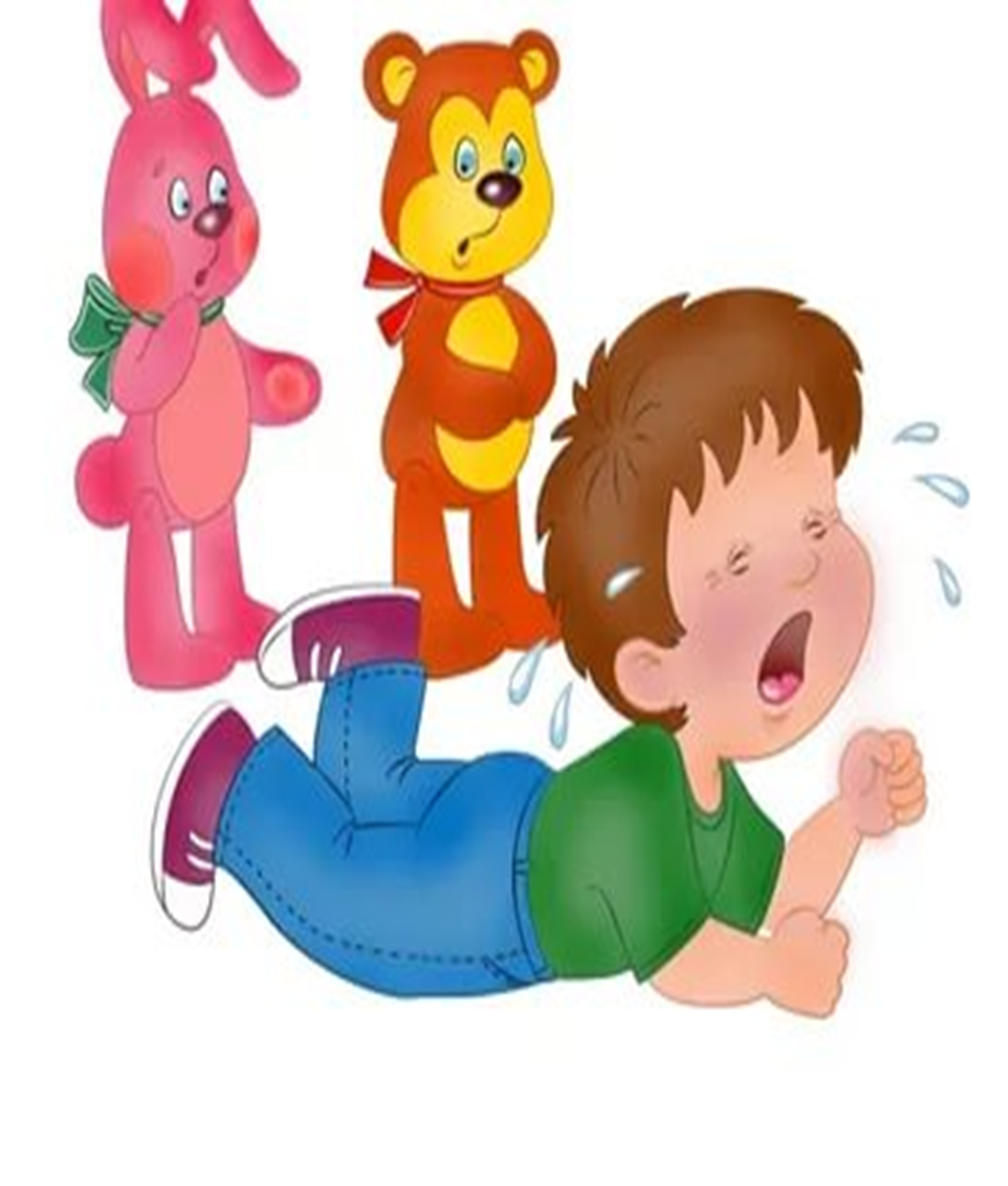 